Notification of Appointment of NQT Registration of NQT with C2C Teaching Alliance (Appropriate Body)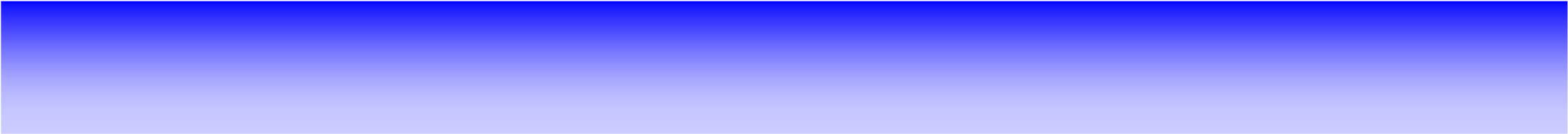 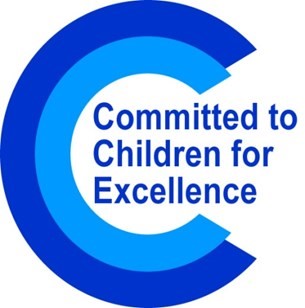 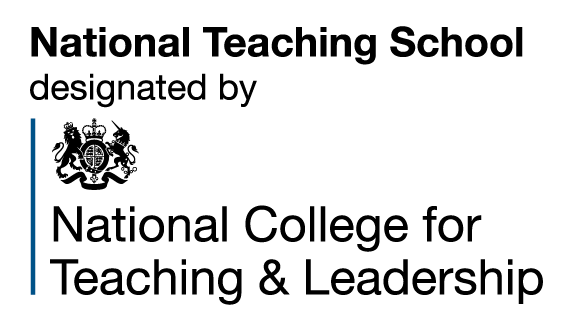 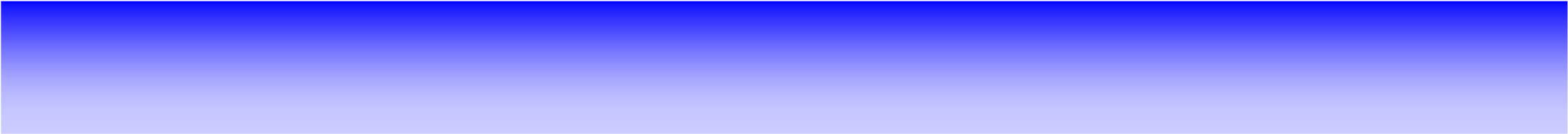 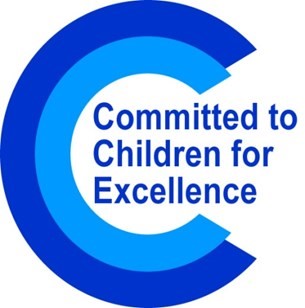 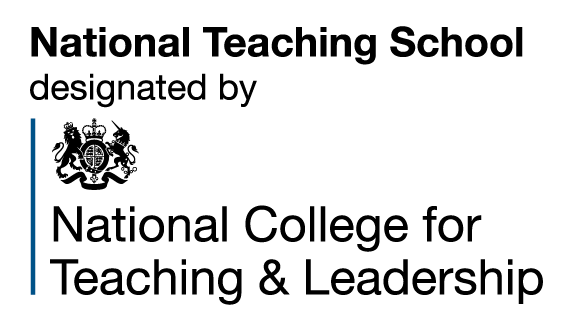 Following an appointment of an NQT please complete and return the form immediately. An NQT must be registered for induction before the induction period can commence.  Please complete both sides of the form.  Please return the completed form immediately following the appointment of the NQT to: ethomas@c2cteachingalliance.co.uk or post to Administrative Officer,  C2C Teaching Alliance,  Little Chell Lane,  Tunstall  ST6 6LZ   Please note that we cannot process this form until we have all the relevant information.   SCHOOL: DfE NUMBER: DfE NUMBER: NAME OF SCHOOL CONTACT & EMAIL ADDRESS: NAME OF SCHOOL CONTACT & EMAIL ADDRESS: NAME OF SCHOOL CONTACT & EMAIL ADDRESS: NAME OF SCHOOL CONTACT & EMAIL ADDRESS: NAME OF SCHOOL CONTACT & EMAIL ADDRESS: NAME OF SCHOOL CONTACT & EMAIL ADDRESS: NAME OF SCHOOL CONTACT & EMAIL ADDRESS: NAME OF SCHOOL CONTACT & EMAIL ADDRESS: TELEPHONE NUMBER: TELEPHONE NUMBER: TELEPHONE NUMBER: TELEPHONE NUMBER: TELEPHONE NUMBER: NQT Details NQT Details NQT Details NQT Details NQT Details NQT Details NQT Details NQT Details NQT Details NQT Details NQT Details TITLE: (Mr/Mrs/Miss/Ms/Dr) TITLE: (Mr/Mrs/Miss/Ms/Dr) TITLE: (Mr/Mrs/Miss/Ms/Dr) TITLE: (Mr/Mrs/Miss/Ms/Dr) TITLE: (Mr/Mrs/Miss/Ms/Dr) FORENAME (S): FORENAME (S): FORENAME (S): FORENAME (S): FORENAME (S): SURNAME: SURNAME: SURNAME: SURNAME: SURNAME: DATE OF BIRTH: DATE OF BIRTH: DATE OF BIRTH: DATE OF BIRTH: DATE OF BIRTH: NATIONAL INSURANCE NUMBER: NATIONAL INSURANCE NUMBER: NATIONAL INSURANCE NUMBER: NATIONAL INSURANCE NUMBER: NATIONAL INSURANCE NUMBER: TEACHER REFERENCE NUMBER (DfE NUMBER)  TEACHER REFERENCE NUMBER (DfE NUMBER)  TEACHER REFERENCE NUMBER (DfE NUMBER)  TEACHER REFERENCE NUMBER (DfE NUMBER)  TEACHER REFERENCE NUMBER (DfE NUMBER)  QTS Status checked on DfE employer access database (Please circle) QTS Status checked on DfE employer access database (Please circle) QTS Status checked on DfE employer access database (Please circle) QTS Status checked on DfE employer access database (Please circle) QTS Status checked on DfE employer access database (Please circle) YES YES YES YES YES YES NO NO NO NO NAME OF INITIAL TEACHER TRAINING PROVIDER: NAME OF INITIAL TEACHER TRAINING PROVIDER: NAME OF INITIAL TEACHER TRAINING PROVIDER: NAME OF INITIAL TEACHER TRAINING PROVIDER: DATE OF OBTAINING QTS: (This information must be obtained from the DfE employer access database.) DATE OF OBTAINING QTS: (This information must be obtained from the DfE employer access database.) DATE OF OBTAINING QTS: (This information must be obtained from the DfE employer access database.) DATE OF OBTAINING QTS: (This information must be obtained from the DfE employer access database.) QUALIFICATION (Please tick and state title of course) QUALIFICATION (Please tick and state title of course) QUALIFICATION (Please tick and state title of course) PGCE PGCE PGCE PGCE DATE OF OBTAINING QTS: (This information must be obtained from the DfE employer access database.) DATE OF OBTAINING QTS: (This information must be obtained from the DfE employer access database.) DATE OF OBTAINING QTS: (This information must be obtained from the DfE employer access database.) DATE OF OBTAINING QTS: (This information must be obtained from the DfE employer access database.) QUALIFICATION (Please tick and state title of course) QUALIFICATION (Please tick and state title of course) QUALIFICATION (Please tick and state title of course) BA with QTS BA with QTS BA with QTS BA with QTS DATE OF OBTAINING QTS: (This information must be obtained from the DfE employer access database.) DATE OF OBTAINING QTS: (This information must be obtained from the DfE employer access database.) DATE OF OBTAINING QTS: (This information must be obtained from the DfE employer access database.) DATE OF OBTAINING QTS: (This information must be obtained from the DfE employer access database.) QUALIFICATION (Please tick and state title of course) QUALIFICATION (Please tick and state title of course) QUALIFICATION (Please tick and state title of course) BEd BEd BEd BEd DATE OF OBTAINING QTS: (This information must be obtained from the DfE employer access database.) DATE OF OBTAINING QTS: (This information must be obtained from the DfE employer access database.) DATE OF OBTAINING QTS: (This information must be obtained from the DfE employer access database.) DATE OF OBTAINING QTS: (This information must be obtained from the DfE employer access database.) QUALIFICATION (Please tick and state title of course) QUALIFICATION (Please tick and state title of course) QUALIFICATION (Please tick and state title of course) SDTP SDTP SDTP SDTP DATE OF OBTAINING QTS: (This information must be obtained from the DfE employer access database.) DATE OF OBTAINING QTS: (This information must be obtained from the DfE employer access database.) DATE OF OBTAINING QTS: (This information must be obtained from the DfE employer access database.) DATE OF OBTAINING QTS: (This information must be obtained from the DfE employer access database.) QUALIFICATION (Please tick and state title of course) QUALIFICATION (Please tick and state title of course) QUALIFICATION (Please tick and state title of course) OTHER OTHER OTHER OTHER QTS SKILLS PASSED: (Please ensure that you have seen proof of successful completion of the skills tests) QTS SKILLS PASSED: (Please ensure that you have seen proof of successful completion of the skills tests) QTS SKILLS PASSED: (Please ensure that you have seen proof of successful completion of the skills tests) QTS SKILLS PASSED: (Please ensure that you have seen proof of successful completion of the skills tests) Please tick for each one Please tick for each one Please tick for each one Please tick for each one Please tick for each one Please tick for each one Please tick for each one QTS SKILLS PASSED: (Please ensure that you have seen proof of successful completion of the skills tests) QTS SKILLS PASSED: (Please ensure that you have seen proof of successful completion of the skills tests) QTS SKILLS PASSED: (Please ensure that you have seen proof of successful completion of the skills tests) QTS SKILLS PASSED: (Please ensure that you have seen proof of successful completion of the skills tests) ENGLISHENGLISHENGLISH  MATHS  MATHS  MATHS  MATHS  MATHSSTART DATE (date post commenced or will commence) START DATE (date post commenced or will commence) START DATE (date post commenced or will commence) START DATE (date post commenced or will commence) START DATE (date post commenced or will commence) START DATE (date post commenced or will commence) YEAR GROUP TAUGHT YEAR GROUP TAUGHT YEAR GROUP TAUGHT YEAR GROUP TAUGHT YEAR GROUP TAUGHT YEAR GROUP TAUGHT TERMS OF CONTRACT (Please tick) TERMS OF CONTRACT (Please tick) PERMANENT PERMANENT PERMANENT PERMANENT TERMS OF CONTRACT (Please tick) TERMS OF CONTRACT (Please tick) TEMPORARY (Please specify length of contract) TEMPORARY (Please specify length of contract) TEMPORARY (Please specify length of contract) TEMPORARY (Please specify length of contract) No OF TERMS IF TEMPORARY (Please tick) No OF TERMS IF TEMPORARY (Please tick) No OF TERMS IF TEMPORARY (Please tick) No OF TERMS IF TEMPORARY (Please tick) No OF TERMS IF TEMPORARY (Please tick) No OF TERMS IF TEMPORARY (Please tick) No OF TERMS IF TEMPORARY (Please tick) No OF TERMS IF TEMPORARY (Please tick) No OF TERMS IF TEMPORARY (Please tick) TERMS OF CONTRACT (Please tick) TERMS OF CONTRACT (Please tick) TEMPORARY (Please specify length of contract) TEMPORARY (Please specify length of contract) TEMPORARY (Please specify length of contract) TEMPORARY (Please specify length of contract) I TERM I TERM I TERM 2 TERMS 2 TERMS 2 TERMS 2 TERMS 3 TERMS 3 TERMS TERMS OF CONTRACT (Please tick) TERMS OF CONTRACT (Please tick) FULL-TIME FULL-TIME FULL-TIME FULL-TIME TERMS OF CONTRACT (Please tick) TERMS OF CONTRACT (Please tick) PART-TIME PART-TIME PART-TIME PART-TIME PROPORTION OF CONTRACT PER WEEK PROPORTION OF CONTRACT PER WEEK PROPORTION OF CONTRACT PER WEEK PROPORTION OF CONTRACT PER WEEK Has the NQT completed any period(s) of induction elsewhere before commencing employment with your school? (Please tick and state how many terms) (If yes please forward copies of previous assessment forms to us) Has the NQT completed any period(s) of induction elsewhere before commencing employment with your school? (Please tick and state how many terms) (If yes please forward copies of previous assessment forms to us) Has the NQT completed any period(s) of induction elsewhere before commencing employment with your school? (Please tick and state how many terms) (If yes please forward copies of previous assessment forms to us) Has the NQT completed any period(s) of induction elsewhere before commencing employment with your school? (Please tick and state how many terms) (If yes please forward copies of previous assessment forms to us) Has the NQT completed any period(s) of induction elsewhere before commencing employment with your school? (Please tick and state how many terms) (If yes please forward copies of previous assessment forms to us) Has the NQT completed any period(s) of induction elsewhere before commencing employment with your school? (Please tick and state how many terms) (If yes please forward copies of previous assessment forms to us) YES YES NO NO NO NO Has the NQT completed any period(s) of induction elsewhere before commencing employment with your school? (Please tick and state how many terms) (If yes please forward copies of previous assessment forms to us) Has the NQT completed any period(s) of induction elsewhere before commencing employment with your school? (Please tick and state how many terms) (If yes please forward copies of previous assessment forms to us) Has the NQT completed any period(s) of induction elsewhere before commencing employment with your school? (Please tick and state how many terms) (If yes please forward copies of previous assessment forms to us) Has the NQT completed any period(s) of induction elsewhere before commencing employment with your school? (Please tick and state how many terms) (If yes please forward copies of previous assessment forms to us) Has the NQT completed any period(s) of induction elsewhere before commencing employment with your school? (Please tick and state how many terms) (If yes please forward copies of previous assessment forms to us) Has the NQT completed any period(s) of induction elsewhere before commencing employment with your school? (Please tick and state how many terms) (If yes please forward copies of previous assessment forms to us) If YES, where? _____________________________ _____________________________ If YES, where? _____________________________ _____________________________ If YES, where? _____________________________ _____________________________ If YES, where? _____________________________ _____________________________ If YES, where? _____________________________ _____________________________ If YES, where? _____________________________ _____________________________ If YES, where? _____________________________ _____________________________ If YES, where? _____________________________ _____________________________ If YES, where? _____________________________ _____________________________ I can confirm that the school is able to provide the statutory support as set out in the DfE regulations effective from September 2014 (statutory guidance updated April 2018)Signed:___________________________________________ Date:   ____________________________________________ I can confirm that the school is able to provide the statutory support as set out in the DfE regulations effective from September 2014 (statutory guidance updated April 2018)Signed:___________________________________________ Date:   ____________________________________________ I can confirm that the school is able to provide the statutory support as set out in the DfE regulations effective from September 2014 (statutory guidance updated April 2018)Signed:___________________________________________ Date:   ____________________________________________ I can confirm that the school is able to provide the statutory support as set out in the DfE regulations effective from September 2014 (statutory guidance updated April 2018)Signed:___________________________________________ Date:   ____________________________________________ I can confirm that the school is able to provide the statutory support as set out in the DfE regulations effective from September 2014 (statutory guidance updated April 2018)Signed:___________________________________________ Date:   ____________________________________________ I can confirm that the school is able to provide the statutory support as set out in the DfE regulations effective from September 2014 (statutory guidance updated April 2018)Signed:___________________________________________ Date:   ____________________________________________ I can confirm that the school is able to provide the statutory support as set out in the DfE regulations effective from September 2014 (statutory guidance updated April 2018)Signed:___________________________________________ Date:   ____________________________________________ I can confirm that the school is able to provide the statutory support as set out in the DfE regulations effective from September 2014 (statutory guidance updated April 2018)Signed:___________________________________________ Date:   ____________________________________________ I can confirm that the school is able to provide the statutory support as set out in the DfE regulations effective from September 2014 (statutory guidance updated April 2018)Signed:___________________________________________ Date:   ____________________________________________ I can confirm that the school is able to provide the statutory support as set out in the DfE regulations effective from September 2014 (statutory guidance updated April 2018)Signed:___________________________________________ Date:   ____________________________________________ I can confirm that the school is able to provide the statutory support as set out in the DfE regulations effective from September 2014 (statutory guidance updated April 2018)Signed:___________________________________________ Date:   ____________________________________________ I can confirm that the school is able to provide the statutory support as set out in the DfE regulations effective from September 2014 (statutory guidance updated April 2018)Signed:___________________________________________ Date:   ____________________________________________ I can confirm that the school is able to provide the statutory support as set out in the DfE regulations effective from September 2014 (statutory guidance updated April 2018)Signed:___________________________________________ Date:   ____________________________________________ I can confirm that the school is able to provide the statutory support as set out in the DfE regulations effective from September 2014 (statutory guidance updated April 2018)Signed:___________________________________________ Date:   ____________________________________________ I can confirm that the school is able to provide the statutory support as set out in the DfE regulations effective from September 2014 (statutory guidance updated April 2018)Signed:___________________________________________ Date:   ____________________________________________ 